Publicado en Madrid el 15/07/2021 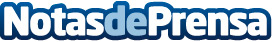 La influencer Amanda Chic publica su primer libro sobre el amor propio, la autoestima y el empoderamientoUna obra autobiográfica de superación, motivación y transformación hacia el amor propio y autoestima basada en experiencias reales y traumáticas superadas por la influencer, referente en España. El lector podrá encontrar técnicas, herramientas e ideas para conocerse, quererse, valorarse y potenciar su autoestima y amor propioDatos de contacto:Amanda Chic605065567Nota de prensa publicada en: https://www.notasdeprensa.es/la-influencer-amanda-chic-publica-su-primer Categorias: Nacional Moda Literatura Sociedad Emprendedores http://www.notasdeprensa.es